 EVERY SUNDAY 8:15 am Praise Team Practice8:45 am Choir Practice 9:30 am Worship & 10:45 am SSMarch 20231Noon   Al-Anon (Library)5:30 pm   Bell Choir6:30 pm   Choir 2345:00 pm - Young Adult Conf. – Sanctuary & FH9:00 am Al Anon Mtg52nd Sunday of LentCommunion & Alms Offering 66:30 pm Boy Scouts78Noon    Al-Aon (Library)5:30 pm   Bell Choir6:30 pm   Choir 6:30 PM Boy ScoutsLeadership MeetingIn Fellowship Hall9No UWF Meeting4:00 pm Free       Medical Clinic1011Daylight Savings TimeRemember to turn your clocks ahead 1 hr. at bedtime121314151617183rd Sunday of LentChildren Collect “Dry & Canned Milk” for Opportunities, Inc.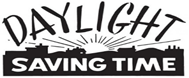 Turn your clocks forward 1 hr.6:30 Boy Scouts CLINTON – SPRING BREAK      3-13 TO 3-176:00 PM Boy ScoutsPatrol Leader MeetingIn Scout HalllNoon   Al-Anon MtgNo       Bell Choir PracticeNo       Choir PracticeNo    Finance Com.                           Mtg.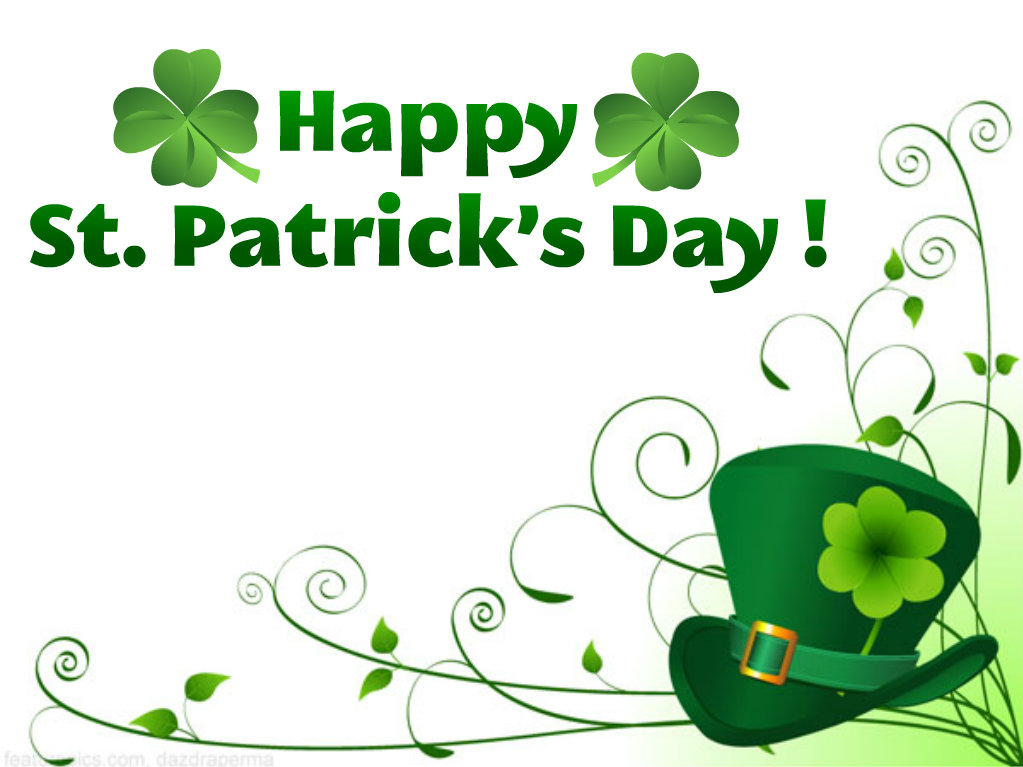 194th Sunday of Lent                       206:30 pm Boy Scouts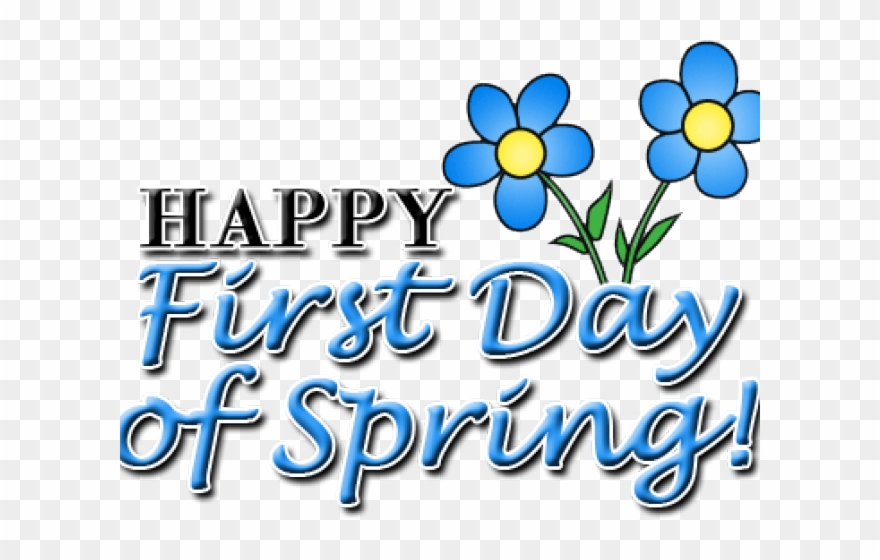 216:00 pm Trustee’s Mtg.228am-Noon UWF cooking in Kitchen for “Wesley Foundation”Noon   Al-Anon (Library)5:30 pm   Bell Choir6:30 pm   Choir 238:30am UWF cooking in Kitchen & 9:00am mtg in Parlor – taking 2010 Van to deliver food.4:00 pm Free       Medical Clinic2425265th Sunday of LentCoins for Missions276:30 pm Boy Scouts286-8:30 pm – PEO in the Parlor 29Noon   Al-Anon (Library)5:30 pm   Bell Choir6:30 pm   Choir 3031Next Finance Mtg May 3rd @ 5:30 pm